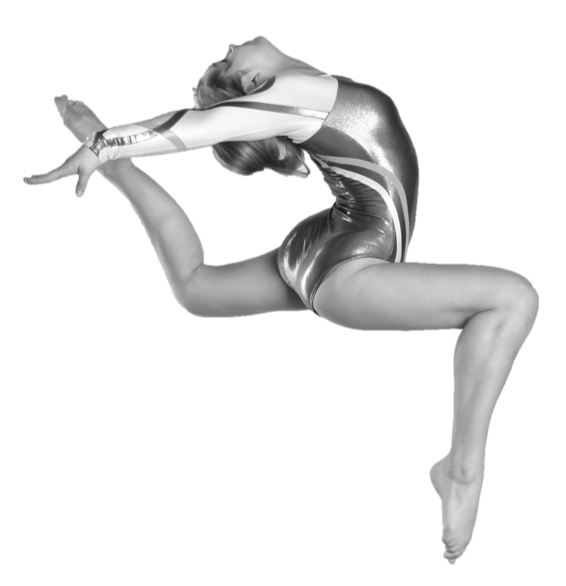 A/ VŠEOBECNÁ USTANOVENÍPořadatel: z rozhodnutí krajské soutěžní komise SG oddíl SG TJ Sokol KolínMísto:	Sokolovna Kolín, Kmochova 14, Kolín, 28002Datum konání:	středa  19.11.2022Činovníci:         ředitel  závodu:	Vratislava Prokůpkováhospodář:		Andrea Bartošováhlavní rozhodčí:	Hana Jíchovávedoucí nástupů:	Simona Šedinová, Marie Voglovápočtářská komise:	Lenka Šotolová 	zdravotník:	           MUDr. Rosemarie Taftlová5.   Přihlášky:	zasílejte do 12.11.2022 prostřednictvím GISv přihlášce uveďte jméno závodnice, rok narození, kategorii, a jméno trenéra. U kategorií s volitelnou výškou stolu i výšku stolu každé závodnice. 6.   Rozhodčí:        Každý oddíl je povinen přivézt kvalifikovanou rozhodčí na každých 1-5 závodnic, tato rozhodčí musí být přítomna po celou dobu závodu, při nesplnění tohoto požadavku bude navýšené startovné o 300 Kč na každou závodnici převyšující limit; z nařízení o rozhodčích má výjimku pořádající oddíl7.   Losování:	bude provedeno a zveřejněno na GIS do středy 16.11.2022 8.   Stravování:	bude možnost využít bufet v budově závodu, občerstvení pro rozhodčí bude zajištěno9.   Cestovné:  	bude proplaceno nominovaným rozhodčím. 	Rozhodčím bude dále vyplacena odměna. 10.   Startovné:	pro všechny závodnice 450,- Kč. Neregistrované závodnice nemají start povolen.11.  Závodní kancelář:	bude otevřena od 7.45 hodin.B / TECHNICKÁ USTANOVENÍ12.  Předpis:	závodí se dle platných pravidel FIG a platného Závodního programu 13.  Závodní kategorie:       Závod družstev:	 II. liga (8let a starší – 2014 a st.) - obtížnost VS5 B (juniorky B)                                III. liga (7let a starší 2015 a st.) – obtížnost VS5 C (juniorky C)                                IV. liga (7-12let – 2015-2010) - obtížnost dle ZP                                 V. liga (7-9let – 2015-2013) - obtížnost dle ZP,                                              přeskok bedna našíř cca 90cm       Závod jednotlivkyň:                                 VS1A, VS1B, VS2A, VS2B, VS3A, VS3B                                Závod jednotlivkyň je pouze pro závodnice, které nemají splněný daný výkonnostní stupeň.                                Účast jednot mimo Středočeský kraj v závodu jednotlivkyň pro plnění VS je povolen pouze po domluvě s pořadatelem.14.  Podmínka účasti: včas zaslaná přihláška, platná lékařská prohlídka, potvrzená registrace oddílu.15.  Úbor:	závodnice, trenéři i rozhodčí dle pravidel SG.16.  Organizační pokyny: prostná se cvičí na čtverci 12x12m, hudební doprovod bude pouštěn dle předem odevzdaného pořadí závodnic družstva na prostných, pořadí bude odevzdáno u prezence (u IV.ligy je třeba předem označit, zda bude závodnice cvičit s hudebním doprovodem)17.  Tituly a ceny:	družstva na prvních třech místech obdrží medaile, diplomy a věcné ceny18.  Časový program: 	bude zveřejněn po rozlosování závoduOrganizované rozcvičení bude 1 minuta na závodnici na nářadí. K volnému rozcvičení bude možno využít prostor na galerii.Prezence závodnic od 2.sledu je vždy minimálně 1 hodinu před plánovaným organizovaným rozcvičením! Závodnice musí být přítomny v budově závodu alespoň 1 hodinu před předpokládaným rozcvičením své kategorie.C / ZÁVĚREČNÁ USTANOVENÍ20.  Výsledky:	výsledky budou zpracovány elektronicky a uveřejněny na stránkách ČGFVratislava Prokůpková, ředitel závodu